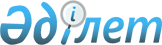 "Батыс Қазақстан облысының жолаушылар көлігі және автомобиль жолдары басқармасы" мемлекеттік мекемесі туралы ережені бекіту туралы
					
			Күшін жойған
			
			
		
					Батыс Қазақстан облысы әкімдігінің 2015 жылғы 3 наурыздағы № 63 қаулысы. Батыс Қазақстан облысының Әділет департаментінде 2015 жылғы 19 наурызда № 3852 болып тіркелді. Күші жойылды - Батыс Қазақстан облысы әкімдігінің 2017 жылғы 17 наурыздағы № 74 қаулысымен      Ескерту. Күші жойылды - Батыс Қазақстан облысы әкімдігінің 17.03.2017 № 74 қаулысымен (алғашқы ресми жарияланған күнінен бастап қолданысқа енгізіледі).

      Қазақстан Республикасының Азаматтық кодексін, "Қазақстан Республикасындағы жергілікті мемлекеттік басқару және өзін-өзі басқару туралы" 2001 жылғы 23 қаңтардағы Қазақстан Республикасының Заңын басшылыққа ала отырып, Батыс Қазақстан облысының әкімдігі ҚАУЛЫ ЕТЕДІ:

      1. Қоса беріліп отырған "Батыс Қазақстан облысының жолаушылар көлігі және автомобиль жолдары басқармасы" мемлекеттік мекемесі туралы ереже бекітілсін.

      2. "Батыс Қазақстан облысының жолаушылар көлігі және автомобиль жолдары басқармасы" мемлекеттік мекемесі (М. Г. Қуаншалиев) осы қаулының әділет органдарында мемлекеттік тіркелуін, "Әділет" ақпараттық-құқықтық жүйесінде және бұқаралық ақпарат құралдарында оның ресми жариялануын қамтамасыз етсін.

      3. Осы қаулының орындалуын бақылау Батыс Қазақстан облысы әкімінің орынбасары М. Ш. Кәрімовке жүктелсін.

      4. Осы қаулы алғашқы ресми жарияланған күнінен бастап қолданысқа енгізіледі.

 "Батыс Қазақстан облысының жолаушылар көлігі және автомобиль
жолдары басқармасы" мемлекеттік мекемесі туралы
ереже 1. Жалпы ережелер      1. "Батыс Қазақстан облысының жолаушылар көлігі және автомобиль жолдары басқармасы" мемлекеттік мекемесі облыстың жол шаруашылығы мен көлік саласында басшылықты жүзеге асыратын Қазақстан Республикасының мемлекеттік органы болып табылады.

      2. "Батыс Қазақстан облысының жолаушылар көлігі және автомобиль жолдары басқармасы" мемлекеттік мекемесінің ведомстволары жоқ.

      3. "Батыс Қазақстан облысының жолаушылар көлігі және автомобиль жолдары басқармасы" мемлекеттік мекемесі өз қызметін Қазақстан Республикасының Конституциясына және заңдарына, Қазақстан Республикасы Президенті мен Үкіметінің актілеріне, өзге де нормативтік құқықтық актілерге, сондай-ақ осы Ережеге сәйкес жүзеге асырады.

      4. "Батыс Қазақстан облысының жолаушылар көлігі және автомобиль жолдары басқармасы" мемлекеттік мекемесі ұйымдық-құқықтық нысанындағы заңды тұлға болып табылады, мемлекеттік тілде өз атауы бар мөрі мен мөртаңбалары, белгіленген үлгідегі бланкілері, сондай-ақ Қазақстан Республикасының заңнамасына сәйкес қазынашылық органдарында шоттары болады.

      5. "Батыс Қазақстан облысының жолаушылар көлігі және автомобиль жолдары басқармасы" мемлекеттік мекемесі азаматтық-құқықтық қатынастарға өз атынан түседі.

      6. "Батыс Қазақстан облысының жолаушылар көлігі және автомобиль жолдары басқармасы" мемлекеттік мекемесінің егер заңнамаға сәйкес осыған уәкілеттік берілген болса, мемлекеттің атынан азаматтық-құқықтық қатынастардың тарапы болуға құқығы бар.

      7. "Батыс Қазақстан облысының жолаушылар көлігі және автомобиль жолдары басқармасы" мемлекеттік мекемесі өз құзыретінің мәселелері бойынша заңнамада белгіленген тәртіппен "Батыс Қазақстан облысының жолаушылар көлігі және автомобиль жолдары басқармасы" мемлекеттік мекемесі басшысының бұйрықтарымен және Қазақстан Республикасының заңнамасында көзделген басқа да актілермен ресімделетін шешімдер қабылдайды.

      8. "Батыс Қазақстан облысының жолаушылар көлігі және автомобиль жолдары басқармасы" мемлекеттік мекемесінің құрылымы мен штат санының лимиті қолданыстағы заңнамаға сәйкес бекітіледі.

      9. Заңды тұлғаның мекенжайы: индекс 090000, Қазақстан Республикасы, Батыс Қазақстан облысы, Орал қаласы, Х. Чурин көшесі, 116.

      10. Мемлекеттік органның толық атауы - "Батыс Қазақстан облысының жолаушылар көлігі және автомобиль жолдары басқармасы" мемлекеттік мекемесі.

      11. Осы Ереже "Батыс Қазақстан облысының жолаушылар көлігі және автомобиль жолдары басқармасы" мемлекеттік мекемесінің құрылтай құжаты болып табылады.

      12. "Батыс Қазақстан облысының жолаушылар көлігі және автомобиль жолдары басқармасы" мемлекеттік мекемесінің қызметін қаржыландыру жергілікті бюджеттен жүзеге асырылады.

      13. "Батыс Қазақстан облысының жолаушылар көлігі және автомобиль жолдары басқармасы" мемлекеттік мекемесіне кәсіпкерлік субъектілерімен "Батыс Қазақстан облысының жолаушылар көлігі және автомобиль жолдары басқармасы" мемлекеттік мекемесінің функциялары болып табылатын міндеттерді орындау тұрғысында шарттық қатынастарға түсуге тыйым салынады.

      Егер "Батыс Қазақстан облысының жолаушылар көлігі және автомобиль жолдары басқармасы" мемлекеттік мекемесіне заңнамалық актілермен кірістер әкелетін қызметті жүзеге асыру құқығы берілсе, онда осындай қызметтен алынған кірістер мемлекеттік бюджеттің кірісіне жіберіледі.

 2. "Батыс Қазақстан облысының жолаушылар көлігі және автомобиль жолдары басқармасы" мемлекеттік мекемесінің миссиясы, негізгі міндеттері, функциялары, құқықтары мен міндеттері      14. "Батыс Қазақстан облысының жолаушылар көлігі және автомобиль жолдары басқармасы" мемлекеттік мекемесінің миссиясы Батыс Қазақстан облысының көлік жүйесінің жағдайын жақсарту және жолаушылар тасымалының сапасын арттыру болып табылады.

      15. Міндеттері:

      1) автомобиль көлігі, жолдар және жол қызметі саласында мемлекеттік саясатты жүзеге асыру;

      2) жалпы пайдаланылатын облыстық және аудандық маңызы бар автомобиль жолдары желісін дамыту, жалпы пайдаланылатын жолаушылар көлігі қызметін үйлестіру;

      3) Қазақстан Республикасының заңнамасында көзделген өзге де міндеттерді жүзеге асыру.

      16. Функциялары:

      1) жолаушылар мен багажды тұрақты облысаралық қалааралық, ауданаралық (облысiшiлiк қалааралық) тасымалдауды ұйымдастыру, оларға қызмет көрсету құқығына конкурстар өткiзу;

      2) жолаушылар мен багажды тұрақты ауданаралық (облысiшiлiк қалааралық) тасымалдау маршруттарын және қозғалыс кестелерiн әзірлеу;

      3) жолаушылар мен багажды тұрақты облысаралық қалааралық автомобильмен тасымалдау маршруттарын және қозғалыс кестелерiн келісу;

      4) автовокзалдардың, автостанциялардың және жолаушыларға қызмет көрсету пункттерінің тізілімін жүргізу;

      5) жолаушылар мен багажды тұрақты ауданаралық (облысiшiлiк қалааралық) автомобильмен тасымалдау маршруттарының тiзiлiмiн жүргiзу;

      6) жолаушылар көлiгiн дамытудың кешендi схемасын және жол қозғалысын ұйымдастыру жобаларын әзiрлеу;

      7) жолаушыларды ауданаралық (облысішілік қалааралық) қатынастарда әлеуметтiк мәні бар тасымалдауларды жүзеге асыру кезіндегі тасымалдаушылардың залалдарын субсидиялауды жүзеге асыру;

      8) "Рұқсаттар және хабарламалар туралы" Қазақстан Республикасының Заңына сәйкес лицензиялауды жүзеге асыру;

      9) халықаралық және республикаішілік қатынастарда қауіпті жүктерді тасымалдауды жүзеге асыратын автокөлік құралдарының жүргізушілерін арнайы даярлау жөніндегі қызметті жүзеге асыруды бастағаны туралы хабарлама берген жеке және заңды тұлғалардың тізілімін жүргізу;

      10) Қазақстан Республикасының мемлекеттік сатып алу туралы заңнамасына сәйкес жалпыға ортақ пайдаланылатын облыстық маңызы бар автомобиль жолдарын салу, реконструкциялау, жөндеу және күтіп-ұстау жөніндегі жұмыстарды ұйымдастыру;

      11) облыстық маңызы бар, жалпыға ортақ пайдаланылатын автомобиль жолдарының желісін, елді мекендер көшелерін басқару;

      12) облыстың коммуналдық меншігіндегі жолдарды және жол кәсіпорындарын басқару;

      13) облыстық маңызы бар автомобиль жолдарын салу, реконструкциялау, жөндеу және күтіп-ұстау жөніндегі жұмыстарды жүргізу кезінде мемлекеттік бақылауды жүзеге асыру;

      14) шағын көлемді кемелердің кеме жүргізушілерін даярлау жөніндегі курстарды есепке алу;

      15) шағын көлемдi өздігінен жүзетін кемелердi басқару құқығына куәлiктер беру;

      16) көлік қызметі субъектілерін аттестаттау;

      17) жағалау объектілерін жобалауды, орналастыруды, салуды және пайдалануды келісу;

      18) шағын көлемді кемені басқару құқығына куәлік беру, кеме жүргізушілерді даярлау бағдарламасын келісу және шағын көлемді кемелердің кеме жүргізушілерін даярлау жөніндегі курстарды есепке алу;

      19) халықаралық техникалық қарап тексеру сертификаттарын беруді жүзеге асыру;

      20) қызмет өңірі шегінде механикалық көлік құралдары мен олардың тіркемелерін міндетті техникалық қарап тексеруден өткізу кестесін келісу;

      21) Қазақстан Республикасының заңнамасында көзделген өзге де функцияларды жүзеге асыру.

      17. Құқығы мен міндеттері:

      1) заңнамаларда және басқа да нормативтік актілерде белгіленген тәртіпте мемлекеттік және мемлекеттік емес құрылымдардан өзінің құзіретіне кіретін мәселелер бойынша қажетті құжаттар мен материалдарды сұрату және алу;

      2) облыста жүргізілетін қаржы-несие, инвестициялық, жекешелендіру, салық саясаты мәселелері бойынша және облыстағы көлік және коммуникация жағдайына әсер ететін басқа да жағдайларда шешімдер әзірлеуге қатысу;

      3) көлікті пайдалану, жол-көлік оқиғалары ережелерін бұзудың алдын алуға бағытталған ұсыныстарды тиісті органдарға жолдау;

      4) автобустар, шағын автобустар қозғалысының белгіленген кестесінің сақталуын бақылауды жүзеге асыру;

      5) Қазақстан Республикасының заңнамасымен көзделген өзге де құқықтар мен міндеттерді жүзеге асырады.

 3. "Батыс Қазақстан облысының жолаушылар көлігі және
автомобиль жолдары басқармасы" мемлекеттік мекемесінің қызметін ұйымдастыру      18. "Батыс Қазақстан облысының жолаушылар көлігі және автомобиль жолдары басқармасы" мемлекеттік мекемесіне басшылықты "Батыс Қазақстан облысының жолаушылар көлігі және автомобиль жолдары басқармасы" мемлекеттік мекемесіне жүктелген міндеттердің орындалуына және оның функцияларын жүзеге асыруға дербес жауапты болатын бірінші басшы жүзеге асырады.

      19. "Батыс Қазақстан облысының жолаушылар көлігі және автомобиль жолдары басқармасы" мемлекеттік мекемесінің бірінші басшысын заңнамада белгіленген тәртіппен Батыс Қазақстан облысының әкімі қызметке тағайындайды және қызметтен босатады.

      20. "Батыс Қазақстан облысының жолаушылар көлігі және автомобиль жолдары басқармасы" мемлекеттік мекемесі бірінші басшысының Қазақстан Республикасының заңнамаларына сәйкес қызметке тағайындалатын және қызметтен босатылатын орынбасарлары болады.

      21. "Батыс Қазақстан облысының жолаушылар көлігі және автомобиль жолдары басқармасы" мемлекеттік мекемесінің бірінші басшысының өкілеттіктері:

      1) "Батыс Қазақстан облысының жолаушылар көлігі және автомобиль жолдары басқармасы" мемлекеттік мекемесінің жұмысын ұйымдастырады және басқарады, "Батыс Қазақстан облысының жолаушылар көлігі және автомобиль жолдары басқармасы" мемлекеттік мекемесіне жүктелген міндеттердің орындалуына және оның функцияларын жүзеге асыруға дербес жауапты болады;

      2) "Батыс Қазақстан облысының жолаушылар көлігі және автомобиль жолдары басқармасы" мемлекеттік мекемесі басшысы орынбасарларының және бөлімдері басшылары мен қызметкерлерінің міндеттерін, өкілеттіктерін белгілейді;

      3) сыбайластық жемқорлықпен күрес жөніндегі жұмыстарды жүргізеді және осы бағыттағы жұмысқа дербес жауап береді;

      4) "Батыс Қазақстан облысының жолаушылар көлігі және автомобиль жолдары басқармасы" мемлекеттік мекемесінің қызметкерлерін қолданыстағы заңнамаға сәйкес лауазымға тағайындайды және лауазымнан босатады;

      5) заңнамада белгіленген тәртіппен "Батыс Қазақстан облысының жолаушылар көлігі және автомобиль жолдары басқармасы" мемлекеттік мекемесі қызметкерлерін ынталандыру, материалдық көмек көрсету және тәртіптік жаза қолдану мәселелерін шешеді;

      6) өз құзыреті шегінде бұйрықтар шығарады, нұсқаулар береді, мемлекеттік мекеменің қызметтік құжаттарына қол қояды;

      7) "Батыс Қазақстан облысының жолаушылар көлігі және автомобиль жолдары басқармасы" мемлекеттік мекемесінің бөлімдері туралы ережелерді және қызметкерлердің лауазымдық нұсқаулықтарын бекітеді;

      8) мемлекеттік органдарда және өзге де ұйымдарда "Батыс Қазақстан облысының жолаушылар көлігі және автомобиль жолдары басқармасы" мемлекеттік мекемесі атынан өкілдік етеді;

      9) гендерлік саясатты іске асыру мәселелері жөніндегі жұмыстарды жүргізеді және осы бағыттағы жұмысқа дербес жауап береді;

      10) белгіленген тәртіппен қаржы-экономикалық және шаруашылық қызмет мәселелерін шешеді, бюджеттік қаражаттардың тиімді және мақсатты жұмсалуын бақылайды;

      11) Қазақстан Республикасының заңнамасына сәйкес өзге де өкілеттіктерді жүзеге асырады.

      "Батыс Қазақстан облысының жолаушылар көлігі және автомобиль жолдары басқармасы" мемлекеттік мекемесінің бірінші басшысы болмаған кезде оның өкілеттіктерін Қазақстан Республикасының қолданыстағы заңнамасына сәйкес оны алмастыратын тұлға орындайды;

      22. Бірінші басшы өз орынбасарларының өкілеттіктерін қолданыстағы заңнамаға сәйкес белгілейді.

 4. "Батыс Қазақстан облысының жолаушылар көлігі және автомобиль жолдары
басқармасы" мемлекеттік мекемесінің мүлкі      23. "Батыс Қазақстан облысының жолаушылар көлігі және автомобиль жолдары басқармасы" мемлекеттік мекемесінің заңнамада көзделген жағдайларда жедел басқару құқығында оқшауланған мүлкі болуы мүмкін.

      "Батыс Қазақстан облысының жолаушылар көлігі және автомобиль жолдары басқармасы" мемлекеттік мекемесінің мүлкі оған меншік иесі берген мүлік, сондай-ақ өз қызметі нәтижесінде сатып алынған мүлік (ақшалай кірістерді қоса алғанда) және Қазақстан Республикасының заңнамасында тыйым салынбаған өзге де көздер есебінен қалыптастырылады.

      24. "Батыс Қазақстан облысының жолаушылар көлігі және автомобиль жолдары басқармасы" мемлекеттік мекемесіне бекітілген мүлік коммуналдық меншікке жатады.

      25. Егер заңнамада өзгеше көзделмесе, "Батыс Қазақстан облысының жолаушылар көлігі және автомобиль жолдары басқармасы" мемлекеттік мекемесінің өзіне бекітілген мүлікті және қаржыландыру жоспары бойынша өзіне бөлінген қаражат есебінен сатып алынған мүлікті өз бетінше иеліктен шығаруға немесе оған өзгедей тәсілмен билік етуге құқығы жоқ.

 5. "Батыс Қазақстан облысының жолаушылар көлігі және автомобиль жолдары
басқармасы" мемлекеттік мекемесін қайта ұйымдастыру және тарату      26. "Батыс Қазақстан облысының жолаушылар көлігі және автомобиль жолдары басқармасы" мемлекеттік мекемесін қайта ұйымдастыру және тарату Қазақстан Республикасының заңнамасына сәйкес жүзеге асырылады.


					© 2012. Қазақстан Республикасы Әділет министрлігінің «Қазақстан Республикасының Заңнама және құқықтық ақпарат институты» ШЖҚ РМК
				
      Облыс әкімі

Н. Ноғаев
2015 жылғы 3 наурыздағы № 63
Батыс Қазақстан облысы
әкімдігінің қаулысымен
бекітілген